от  03 сентября 2018 года  № 12ИТОГОВЫЙ   ДОКУМЕНТ  ПУБЛИЧНЫХ  СЛУШАНИЙ  (ПРОТОКОЛ)Публичные слушания назначены  решением Собрания депутатов Галичского муниципального района от 23 августа 2017  года №  172Тема  публичных  слушаний: О проекте решения Собрания депутатов  Галичского муниципального района  «О внесении изменений и дополнений в Устав муниципального образования Галичский муниципальный район Костромской области», принятого   решением Собрания депутатов муниципального района  от 23 августа  2018 года № 172, опубликованного  в информационном бюллетене  Галичского муниципального района  Костромской области «Районный вестник»  от 30.08. 2018 года    № 52 (572)Дата  проведения: 03 сентября 2017 годаМесто  проведения:  157201,  г. Галич, пл. Революции, д. 23 «а», зал заседаний администрации муниципального районаВремя  проведения: с 10.30 ч.  до 11.00 ч.Председатель публичных слушаний:  Мельникова С.В. – председатель Собрания депутатов муниципального районаПрисутствовали:  всего -  20 человекВопросы, вынесенные на обсуждение: Проект  решения Собрания депутатов  Галичского муниципального района  «О внесении изменений и дополнений в Устав муниципального образования Галичский муниципальный район Костромской области»Выступили:   Мельникова С.В. – председатель Собрания депутатов муниципального района.Текст  рекомендации (предложения):  1.1. В части 2 статьи 2 слова «рекреационные земли» заменить словами «земли рекреационного назначения».1.2. Часть 5 статьи 6 изложить в следующей редакции:«Официальным опубликованием муниципального правового акта или соглашения, заключенного между органами местного самоуправления, считается первая публикация его полного текста в газете «Галичские известия» или информационном бюллетене Галичского муниципального района Костромской области «Районный вестник.».  1.3. В части 1 статьи 7:- пункт 5 после слов «за сохранностью автомобильных дорог местного значения вне границ населенных пунктов в границах муниципального района,» дополнить словами «организация дорожного движения»;- пункт 14 изложить в следующей редакции:«14) участие в организации деятельности по накоплению (в том числе раздельному накоплению), сбору, транспортированию, обработке, утилизации, обезвреживанию, захоронению твердых коммунальных отходов на территориях соответствующих муниципальных районов;»- пункт 25 дополнить словом «(волонтерству)».   1.4. Пункт 6 части 1 статьи 7.1 изложить в следующей редакции:«6) организация сбора статистических показателей, характеризующих состояние экономики и социальной сферы муниципального образования, и предоставление указанных данных органам государственной власти в порядке, установленном Правительством Российской Федерации;».   1.5. Пункт 13 части 1 статьи 7.2. изложить в следующей редакции:«13) создание условий для организации проведения независимой оценки качества условий оказания услуг организациями в порядке и на условиях, которые установлены федеральными законами, а также применение результатов независимой оценки качества условий оказания услуг организациями при оценке деятельности руководителей подведомственных организаций и осуществление контроля за принятием мер по устранению недостатков, выявленных по результатам независимой оценки качества условий оказания услуг организациями, в соответствии с федеральными законами.».   1.6. В статье 23:- дополнить частью 5.1. следующего содержания:« 5.1. Полномочия депутата Собрания депутатов Галичского муниципального района, состоящего в соответствии с частью 3 настоящей статьи из глав поселений, входящих в состав района, и из депутатов Советов депутатов указанных поселений, начинаются соответственно со дня вступления в должность главы поселения, входящего в состав района, или со дня избрания депутата Совета депутатов данного поселения депутатом Собрания депутатов Галичского муниципального района, в состав которого входит данное поселение, и прекращаются соответственно со дня вступления в должность вновь избранного главы поселения или со дня вступления в силу решения об очередном избрании в состав Собрания депутатов Галичского муниципального района депутата от данного поселения.»;- часть 8.1 изложить в следующей редакции:«8.1. Депутаты Собрания депутатов муниципального района должны соблюдать ограничения, запреты, исполнять обязанности, которые установлены Федеральным законом от 25 декабря 2008 года № 273-ФЗ «О противодействии коррупции», Федеральным законом от 3 декабря 2012 года № 230-ФЗ «О контроле за соответствием расходов лиц, замещающих государственные должности, и иных лиц их доходам», Федеральным законом от 7 мая 2013 года № 79-ФЗ «О запрете отдельным категориям лиц открывать и иметь счета (вклады), хранить наличные денежные средства и ценности в иностранных банках, расположенных за пределами территории Российской Федерации, владеть и (или) пользоваться иностранными финансовыми инструментами».». 1.7. В статье 31.1.:- пункт 4 части 1 изложить в следующей редакции:«4) первоочередной приём руководителями, другими должностными лицами расположенных на территории муниципального района органов местного самоуправления, органов государственной власти Костромской области, организаций, подведомственных указанным органам;»;- абзац первый части 2 изложить в следующей редакции:«2. Положения пунктов 2,3,6,7,9-11,15 части 1 настоящей статьи распространяются на лиц, замещающих муниципальные должности на постоянной основе.».1.8. Часть 5 статьи 58 изложить в следующей редакции:«5. Устав муниципального образования, муниципальный правовой акт о внесении изменений и дополнений в устав муниципального образования подлежит официальному опубликованию (обнародованию) после государственной регистрации в общественно-политической газете «Галичские известия» или информационном бюллетене Галичского муниципального района Костромской области «Районный вестник» и на портале Минюста России «Нормативные правовые акты в Российской Федерации» (http://pravo-minjust.ru, 
http://право-минюст.рф, регистрация в качестве сетевого издания: Эл № AC77-72471 от 05.03.2018).Глава муниципального района обязан опубликовать (обнародовать) зарегистрированные устав муниципального образования, муниципальный правовой акт о внесении изменений и дополнений в устав муниципального образования в течение семи дней со дня его поступления из территориального органа уполномоченного федерального органа исполнительной власти в сфере регистрации уставов муниципальных образований.Устав муниципального образования, муниципальный правовой акт о внесении изменений и дополнений в устав муниципального образования вступает в силу после его официального опубликования (обнародования).».Итоги рассмотрения вопроса: Присутствующие приняли  решение одобрить  проект решения Собрания депутатов муниципального района «О внесении изменений и дополнений в Устав муниципального образования Галичский муниципальный район Костромской области» и дополнительно внести изменения и дополнения в статьи  2, 5, 7.1, 7.2, 23, 31.1, 58    Устава муниципального образования Галичский муниципальный район Костромской области. Голосовали: «за»- 20 человек
                      «против» - нет                      «воздержались» - нетИтоги публичных  слушаний:             1. Согласиться с проектом решения Собрания депутатов муниципального района  «О внесении изменений и дополнений в Устав муниципального образования Галичский муниципальный район Костромской области» и дополнительно внести изменения в статьи 2, 5, 7.1, 7.2, 23, 31.1, 58   Устава муниципального образования Галичский муниципальный район Костромской области.             2. Рекомендовать Собранию депутатов муниципального района принять решение  «О внесении изменений и дополнений в Устав муниципального образования Галичский муниципальный район Костромской области».             3. Опубликовать в информационном бюллетене «Районный вестник» итоги публичных слушаний по проекту решения Собрания депутатов муниципального района   «О внесении изменений и дополнений в Устав муниципального образования Галичский муниципальный район Костромской области» в 10 – дневный срокПредседательствующий                                                                                                                                                                                     С.В. МельниковаИнформационное сообщениеАдминистрация Галичского муниципального района Костромской области сообщает, что на основании распоряжения администрации Галичского муниципального района Костромской области от 20 июля 2018 года № 219-р «Об организации и проведении аукциона на право заключения договора аренды земельного участка», аукцион на право заключения договора аренды земельного участка площадью 30 250 кв.м. с кадастровым номером 44:04:085907:127, местоположение установлено относительно ориентира, расположенного в границах участка, почтовый адрес ориентира: Костромская область, Галичский район, у с. Орехово, разрешенное использование земельного участка —   сельскохозяйственное использование, назначенный  на 05 сентября 2018 года,  согласно п.14 ст. 39.12 Земельного кодекса Российской Федерации признан несостоявшимся в связи с тем, что на участие в аукционе подана только одна заявка.Издается с июня 2007 годаИНФОРМАЦИОННЫЙ  БЮЛЛЕТЕНЬ________________________________________________________                                                                           Выходит ежемесячно БесплатноИНФОРМАЦИОННЫЙ  БЮЛЛЕТЕНЬ________________________________________________________                                                                           Выходит ежемесячно БесплатноУчредители: Собрание депутатов  Галичского муниципального района,                                Администрация  Галичского муниципального   районаУчредители: Собрание депутатов  Галичского муниципального района,                                Администрация  Галичского муниципального   района№54  (574)04.09.2018 годаСЕГОДНЯ   В  НОМЕРЕ:Итоговый документ публичных слушаний (протокол)                       Информационное сообщениеИздатель: Администрация Галичского муниципального районаНабор, верстка и  печать  выполнены  в администрации Галичскогомуниципального района                       АДРЕС:     157201   Костромская область,   г. Галич, пл. Революции, 23 «а»                   ТЕЛЕФОНЫ:   Собрание депутатов – 2-26-06   Управляющий делами –    2-21-04   Приемная – 2-21-34 ТИРАЖ:  50  экз.  ОБЪЕМ: 2листа А4    Номер подписан 04 сентября 2018 г.Издатель: Администрация Галичского муниципального районаНабор, верстка и  печать  выполнены  в администрации Галичскогомуниципального района                       АДРЕС:     157201   Костромская область,   г. Галич, пл. Революции, 23 «а»                   ТЕЛЕФОНЫ:   Собрание депутатов – 2-26-06   Управляющий делами –    2-21-04   Приемная – 2-21-34Ответственный за выпуск:  А.В. Морковкина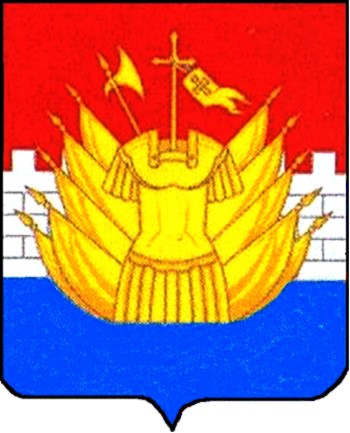 